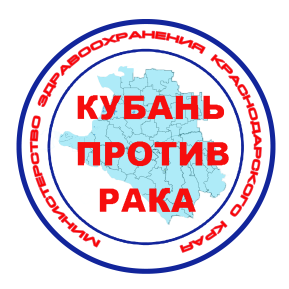 Дата __________НЕДЕЛИ МУЖСКОГО ЗДОРОВЬЯ- 2017(наименование медицинской организации)Ф.И.О. __________________________________Возраст _______________Адрес: ___________________________________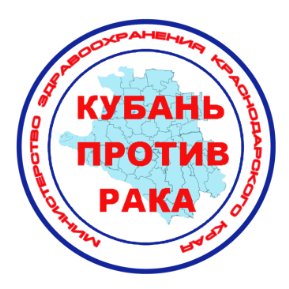 Дата __________НЕДЕЛИ МУЖСКОГО ЗДОРОВЬЯ- 2017(наименование медицинской организации)Ф.И.О. __________________________________Возраст _______________Адрес: ___________________________________Лист онкологического осмотраНазначено: УЗИ. Заключение: _____________________________________________________________________________________Предварительный диагноз:________________________________________________________________________________________Онкопатологии не выявленоДообследование: _______________________________________________________________________________________________Консультация врача ______________________________________Консультация в онкологическом диспансере__________________(Ф.И.О. медработника _________________________) Лист онкологического осмотраНазначено: УЗИ. Заключение: _____________________________________________________________________________________Предварительный диагноз:________________________________________________________________________________________Онкопатологии не выявленоДообследование: _______________________________________________________________________________________________Консультация врача ______________________________________Консультация в онкологическом диспансере__________________(Ф.И.О. медработника _________________________) Лист онкологического осмотраНазначено: УЗИ. Заключение: _____________________________________________________________________________________Предварительный диагноз:________________________________________________________________________________________Онкопатологии не выявленоДообследование: _______________________________________________________________________________________________Консультация врача ______________________________________Консультация в онкологическом диспансере__________________(Ф.И.О. медработника _________________________)Лист онкологического осмотраНазначено: УЗИ. Заключение: _____________________________________________________________________________________Предварительный диагноз:________________________________________________________________________________________Онкопатологии не выявленоДообследование: _______________________________________________________________________________________________Консультация врача ______________________________________Консультация в онкологическом диспансере__________________(Ф.И.О. медработника _________________________)